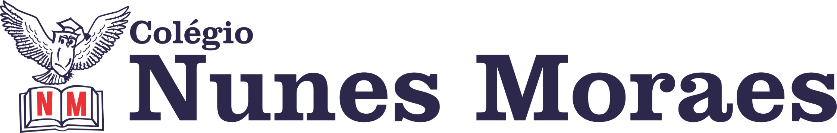 1ª AULAEnsino Fundamental 5º Ano - Componente Curricular: História.Capítulo 04 – Contando a História.Objeto do conhecimento: Quem é e como trabalha o historiador?Atividades do dia: 17 de março de 2021.No vídeo a seguir tem a explicação e acompanhamento de toda a aula. Nele, você verá:Passo 01 – Abertura do capítulo 4 nas páginas 58 e 59. Explicação de “Um trabalho marcado pela descoberta” na página 60.Passo 02 – Atividade de classe: página 62 (questão 01).Passo 03 – Leitura de “Historiador – Entenda como é o trabalho desse profissional” na Seção Para ir além na página 61 e grife as informações consideradas mais importantes.Passo 04 – Atividade de casa: Grave um áudio respondendo às perguntas do Trocando Ideias na página 59.Link: https://youtu.be/2xWHhVVgePQObs: Ao final desta aula, envie a foto da atividade de classe (página 62) e o áudio pedido para o WhatsApp da professora de sua turma.2ª AULA Ensino Fundamental 5º Ano - Componente Curricular: MatemáticaCapítulo 4 “Multiplicando e dividindo números naturais”Atividades do dia: 18 de Março de 2021 Passo 1: Continuação do estudo do capítulo 4 “Multiplicando e dividindo números naturais”. Explanação sobre o algoritmo da divisão.Passo 2: Correção da atividade da aula anterior no livro p. 116 “Algoritmo da divisão”.Passo 3: Atividade de classe: P.117 e 118Passo 4: Atividade de casa: p. 119 e 120, questões 7, 8 e 11.Link: https://youtu.be/aeXYTg5a2AEObs: Ao final da aula, envie a foto da atividade de classe e casa para o WhatsApp da professora de sua turma.3ª AULAEnsino Fundamental 5º Ano - Componente Curricular: Português (Redação).Capítulo 04 – Verbete de dicionário.Objeto do conhecimento: Produção de textos (verbete de dicionário).Atividades do dia: 18 de março de 2021.No vídeo a seguir tem a explicação e acompanhamento de toda a aula. Nele, você verá:Passo 01 – Breve comentário das características e estrutura do verbete de dicionário. Leitura das orientações em Planejando o texto nas páginas 79 e 80(questões 01 a 04) de Língua Portuguesa. Passo 03 – Atividade de classe: Rascunho do verbete de dicionário no caderno (use caneta preta ou azul). Não esqueça de escrever: o nome da expressão idiomática escolhida, informações pesquisadas, significados numerados e imagem (opcional) para ilustrá-la. Link: https://youtu.be/6bGIRU0wFQAObs: Ao final desta aula, envie a foto da atividade de classe (página 79) de Língua Portuguesa e do rascunho no caderno para o WhatsApp da professora de sua turma.4ª AULAEnsino Fundamental 5º Ano - Componente Curricular: Geografia Capítulo 04 – As pessoas vivem de formas diferentes.Objetos do conhecimento: Características sociais dos brasileiros; Desigualdade social no Brasil.Atividades do dia: 18 de março de 2021. No vídeo a seguir tem a explicação e acompanhamento de toda a aula. Nele, você verá:Passo 01 – Explicação de “Percebendo a desigualdade social” em relação a renda, educação e saúde na página 145.Passo 02 – Atividade de classe: página 146 e 147 (questões 03 a 05).Link: https://youtu.be/Fsb_g-TMIkoObs: Ao final desta aula, envie a foto da atividade de classe (página 147) para o WhatsApp da professora de sua turma.